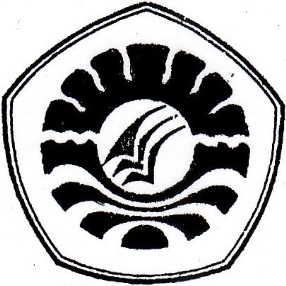 SKRIPSI                      PENINGKATAN HASIL BELAJAR MATEMATIKA MELALUI PENGGUNAAN    MEDIA KARTU ANGKA BILANGAN GANJIL DAN GENAP  PADA                MURID TUNAGRAHITA  RINGAN DI  KELAS DASAR III  		          SLB NEGERI SOMBA  OPU KABUPATEN GOWA ENRISA RUDIRAJURUSAN PENDIDIKAN LUAR BIASAFAKULTAS ILMU PENDIDIKANUNIVERSITAS NEGERI MAKASSAR2013        PENINGKATAN HASIL BELAJAR MATEMATIKA MELALUI PENGGUNAAN                          MEDIA KARTU ANGKA BILANGAN GANJIL DAN GENAP  PADA                 MURID TUNAGRAHITA  RINGAN DI  KELAS DASAR III  		           SLB NEGERI SOMBA  OPU KABUPATEN GOWASKRIPSIDiajukan untuk Memenuhi Sebagian Persyaratan Guna Memperoleh Gelar Sarjana Pendidikan pada Jurusan Pendidikan Luar Biasa Strata Satu Fakultas Ilmu Pendidikan Universitas Negeri Makassar    Oleh :    ENRISA RUDIRA			                  NIM .094504037JURUSAN PENDIDIKAN LUAR BIASAFAKULTAS ILMU PENDIDIKANUNIVERSITAS NEGERI MAKASSAR2013